Momentum Campus Ministries (MCM)Housing Information and ApplicationThank you so much for your interest in our ministry houses! We are excited that you would consider living on mission with us. Here is some information about MCM Campus Ministries and what being a resident involves, as well as the application you will need to fill in to join us.MCM MissionBe an incredible community where people experience Jesus and his transformation in their lives. MCM StrategyTo fulfill our mission we build community, build disciples, and build leaders.MCM ValuesCommunity We will create a community where people feel cared for, valued and part of the family.We will cultivate deep relationships of authenticity and accountability.Discipleship We will help people connect deeply with God.We will help people flourish as followers of Jesus.LeadershipWe will invest in the next generation by loving them, leading them, and learning from them.We will inspire the next generation to be exceptional leaders who step more fully into their mission in life.MCM Ministry HousesOur ministry houses are homes for students where they will be intentionally discipled and mentored in the ways of following Jesus and living out his mission for the world.   We have 2 types of houses – Geneva House which is a residency/ministry headquarter hybrid and Missional Houses which are only residence only spaces.Expectations Living in an MCM ministry house means that each resident commits to:Being an authentic follower of Jesus who seeks to live out God’s mission.Investing in their housemates by:Caring for each other’s emotional, spiritual, and physical needs.Serving each other by doing household duties.Joining each other on a discipleship journey designed to help you go deep with God, go deep with others and to go out and live missionally. This includes a weekly discipleship group (huddle), missional living, and being mentored in the ways of following Jesus and living out his mission.Providing leadership within our community. Residents are ministry leaders of MCM whose area of responsibility is their house as well as additional roles that they choose to lead in. 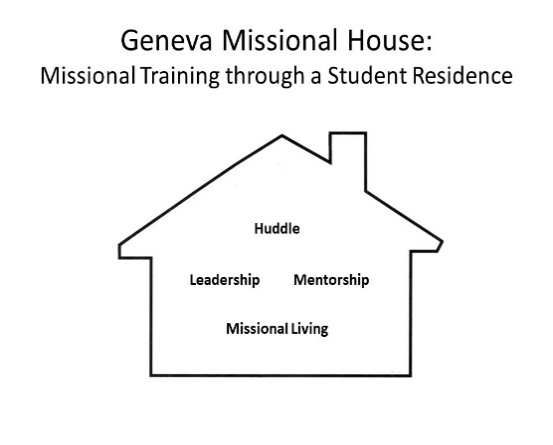 What is the difference between living at Geneva House and a Missional House?Geneva House is a ministry center which houses students who are dedicated to serving and leading as the hands and feet of Jesus. Living at Geneva House involves a firm commitment to our ministry, a desire to welcome students and groups into their home, and a dedication to serving our community through their house. Expectations of a Geneva House Resident:Be an authentic follower of Jesus, seek to live out His mission both as an individual and in partnership with the Geneva House Resident team.Participate in a Huddle group.Continually seek a better relationship with Jesus.Willing to invite people into community, including into the house itself.Attend weekly House Meetings.Maintain housekeeping duties to a high standard of excellence.Engage in servant roles. Qualities of a Geneva House Resident:Firm commitment to following ChristDedication to living out the mission and values of MCM on a daily basis.Enthusiastically showing hospitality to all who may enter the house in an attempt to extend our community. Willingness to be taught and mentored.Motivation to resolve conflict with other residents to ensure a safe and healthy home environment.Exudes authenticity, respect, integrity, honesty and trust.Missional Houses are loving, living spaces for students where they will be intentionally discipled in the ways of following Jesus and living out his mission for the world. These houses serve as a lighthouse within their neighbourhoods, where residents work in community with one another to grow as Christ-followers in every way. Missional House residents place a high value on investing in others and pursuing deep community with one another. They value being caring, open, authentic, respectful, reliable, and strive to have a growth mindset. They engage in regularly scheduled learnings and focused activities designed to help them grow as a follower of Jesus and practice His mission together. Expectations of a Missional House Resident:Be an authentic follower of Jesus, seeking to live out His mission both as an individual and in partnership with the Missional House Resident teamEnrol in a Huddle group to continually seek a better relationship with Jesus.Maintain housekeeping duties to a high standard of excellence, in service to one another.Care for the emotional, spiritual and physical needs of fellow residents.Participate in regular shared missional activities that focus on going deep with God, each other and going out on mission.Qualities of a Missional Resident:Firm commitment to following Christ.Dedication to living out the mission and values of GHCM on a daily basis.Hospitality to all who may enter the house.Willingness to be taught and mentored.Motivation to resolve conflict with other residents to ensure a safe and healthy home environment.Openness to learning and developing missional living skills .Place a high value on authenticity, respect, integrity, honesty and trust.Leadership Responsibilities and PledgeBecoming a leader for MCM means that you choose to live out the mission and the values of our organization. You represent Jesus and MCM and you model for others what our Christian community is all about - and you are being given authority and power. Being a leader is a big responsibility. That is why as you step into your calling, we ask that you be intentional and thoughtful about your role, and that you join us in committing to a leadership covenant. We do not expect anyone to be perfect, and we can learn a lot from our mistakes, so, when one of us stumbles, we will offer grace and encouragement along with accountability. Here is our leadership pledge:As a leader representing Jesus and MCM, I will strive to:Live my personal and public life as a passionate follower of Jesus.Grow as a disciple by developing regular rhythms of prayer, bible reading, worship, and sabbath.Live out God’s mission to get people and God deeply connected.Lead with quality and excellence in everything I do.Invest in my leadership skills so I can be the best leader I can be.Grow in Christ’s likeness in every part of my life including my relationships with others, how I present myself both in person and online, and what I fill myself with.Submit myself to relationships of mutual accountability within our leadership team.Care for my emotional, spiritual, mental, and physical health.Live out the values of MCM.ApplicationName: 					School:    		Field of Study:Year of Study:		Phone:Email:Current Address:Home Address:Citizenship:With this application, you have the opportunity to apply to live at either Geneva House, a Missional House, or both. Please specify which house(s) you are applying to by checking the box(es) below:I would like to live at Geneva House.I would like to live at a Missional House.Reflection Questions: (Please answer the following questions to the best of your ability.)Why do you want to live in an MCM ministry house? What would make you the most excited about living there? What would make you the most unsure?Focusing on the last 2 years, how would you describe your relationship with God? How can we help you flourish this year? How can you help others flourish in living intentionally this year?What are your greatest strengths and how could you use those in your role as a resident?What are your greatest weaknesses and how do you think those could impact your role as an MCM resident?Is there anything else that would be helpful for us to know?Please provide the following references who have known you for at least 1 year:Character/Spiritual Reference 		Name:					Role:					Phone: 					Email:				Residence Reference		Name:					Role:					Phone: 					Email:	Applicant’s Signature:Date:Please submit applications to queensgenevahouse@gmail.com. Houses have limited availability so don’t delay putting your application in. Once you submit it, the MCM ministry house team will review your application and respond to you shortly after that date.